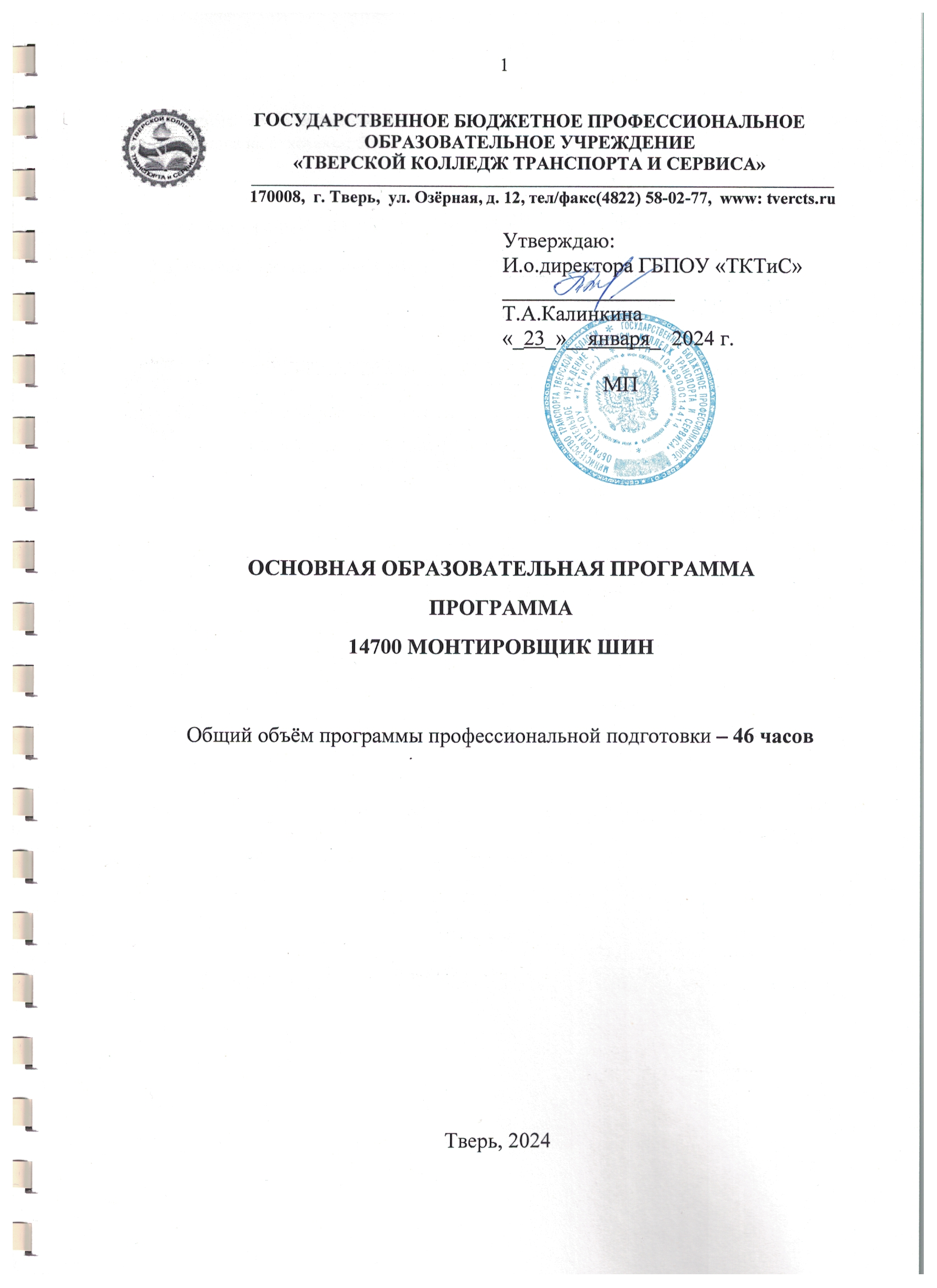 Программа профессионального обучения по профессии 14700 Монтировщик шин разработана на основании ЕТКС.Организация-разработчик ГБПОУ «Тверской колледж транспорта и сервиса»Разработчик: преподаватель ГБПОУ «ТКТиС»                                  Кузнецов М.Л.1. ОБЩАЯ ХАРАКТЕРИСТИКА ПРОГРАММЫ1.1.  Цель реализации программы Целью реализации программы подготовки является формирование профессиональных компетенций в области шиномонтажных работ. По результатам профессионального обучения и успешной сдачи квалификационного экзамена слушателю присваивается квалификация «Монтировщик шин» третьего квалификационного разряда, что подтверждается документом о квалификации (свидетельством о профессии рабочего, должности служащего).1.2. Планируемые результаты обученияФормируемые компетенции:Перечень профессиональных компетенций1.3. Категория обучающихсяК освоению программы допускаются лица различного возраста, без предъявления требований к уровню образования.1.4. Нормативно-правовые основания разработки программы При разработке программы использовались следующие нормативные документы:Приказ Министерства просвещения РФ от 14 июля 2023 г. №534 «Об утверждении Перечня профессий рабочих, должностей служащих, по которым осуществляется профессиональное обучение»; Приказ Министерства просвещения Российской Федерации от 26.08.2020 № 438 «Об утверждении Порядка организации и осуществления образовательной деятельности по основным программам профессионального обучения».- Общероссийский классификатор профессий рабочих, должностей служащих и тарифных разрядов ОК 016-94; - Единый тарифно-квалификационный справочник работ и профессий рабочих (ЕТКС) (с изм. и доп., приказ Минтруда России от 09.04.2018г. №215);- Методические рекомендации по разработке основных профессиональных образовательных программ и дополнительных профессиональных программ с учетом соответствующих профессиональных стандартов, утв. Минобрнауки России 22.01.2015 N ДЛ-1/05вн;Положение «О системе оценки качества образования в ГБПОУ «ТКТиС»Положение о практической  подготовке обучающихся ГБПОУ «ТКТиС»;Положение об итоговой аттестации обучающихся ГБПОУ «ТКТиС», осваивающих основные программы профессионального обучения.1.5. Трудоемкость обучения  52   часа1.6. Форма обучения Форма обучения – очная1.7.Итоговая аттестация: профессиональное обучение завершается итоговой аттестацией в форме квалификационного экзамена.ОРГАНИЗАЦИОННО-ПЕДАГОГИЧЕСКИЕ УСЛОВИЯ РЕАЛИЗАЦИИ ПРОГРАММЫ Перечень оборудования и оснащения, расходных материаловПеречень оборудованияПеречень инструментовРасходные материалыКадровое обеспечение образовательного процесса. Требования к квалификации педагогических кадровРеализация программы профессионального обучения обеспечивается педагогическими работниками образовательной организации, а также лицами, привлекаемыми к реализации программы профессионального обучения на условиях гражданско-правового договора, в том числе из числа руководителей и работников организаций, направление деятельности которых соответствует области профессиональной деятельности.Педагогические работники, привлекаемые к реализации программы профессионального обучения, должны получать профессиональное образование по программам дополнительного профессионального образования, в том числе в форме стажировки в организациях, направление деятельности которых соответствует области профессиональной деятельности не реже 1 раза в 3 года с учетом расширения спектра знаний, умений и навыков. Учебно-методическое и информационное обеспечение программыПеречень используемых учебных изданий, Интернет-ресурсов, дополнительной литературы. Основные источники:Геленов А.А. Спиркин В.Г. Автомобильные и эксплуатационные материалы: учебник СПО, -3-е изд. испр., - М.: Академия, 2020 г. - 320 с.       Графкина М.В.  Охрана труда. Автомобильный транспорт: учебник  СПО.               - М: Академия, 2019 г. -192 с. Доронкин В.Г.Шиномонтаж, учебное пособие «Академия», 77 с.Правила по охране труда на автомобильном транспорте, утв. приказом Министерства труда и социальной защиты РФ от 6 февраля 2018 г. № 59нОЦЕНКА КАЧЕСТВА ОСВОЕНИЯ ПРОГРАММЫОценка качества освоения программы осуществляется в форме промежуточной и итоговой аттестации обучающихся. Формой проведения промежуточной аттестации слушателей является зачет по завершению каждого модуля.Оценка качества освоения программы осуществляется итоговой аттестационной комиссией в виде квалификационного экзамена. Квалификационный экзамен включает в себя практическую квалификационную работу и проверку теоретических знаний в пределах квалификационных требований, указанных в профессиональном стандарте.КодНаименованиеПК 1.1.Готовить оборудование шиномонтажной мастерской к работе. Производить техническое обслуживание, наладку и регулирование режимов работы оборудования шиномонтажной мастерской. Определять дефекты и производить мелкий ремонт оборудования шиномонтажной мастерской.ПК 1.2Осуществлять монтаж-демонтаж колес. Выявлять повреждения колес.ПК.1.3Производить балансировку колесПК.1.4.Проводить	механическую	обработку	колесных	дисков,	шин	и покрышек	с использованием приспособлений и оборудования.ПК.1.5.Контролировать качество ремонтных работ.Должен знать:- маркировку и обозначение колёс, шин, камер;- конструкции, виды и назначение автомобильных колёс и шин;- назначение и правила пользования рабочим инструментами и приспособлениями, контрольно-измерительными приборами;- технологию шиномонтажа; - технические требования, предъявляемые к качеству шин;- правила техники безопасности при проведении работДолжен уметь:- производить выбор автомобильных колёс и шин; - производить работы по техническому обслуживанию оборудования для  шиномонтажных работ;- снимать и устанавливать колеса; производить сборку и разборку колес; производить балансировку колес; проверять качество шиномонтажных работ;- выявлять повреждения, определять годность колес к дальнейшей эксплуатации, излагать свою точку зрения клиентам;-  подбирать материалы для ремонта;- устранять повреждения колес;проводить механическую обработку колесных дисков, шин и покрышек с использованием приспособлений и оборудования;определять качество проведенных ремонтных работ№Наименование оборудованияАвтомобильБалансировочный стендБорторасширительВанна для проверки герметичностиВерстакДомкрат гидравлическийДомкрат подкатнойЗащитные чехлы (руль, сиденье, ручка кпп, ручка стояночного тормоза)КомпрессорШиномонтажный  станок№Наименование оборудованияЗачистная пневматическая машинаКлещи балансировочныеНабор инструментаНасадка сферическаяОтвёртка для золотникаПневмопылесос.РаспылительРучка для установки вентилей в дискДомкрат подкатнойСкребокСпиральное шило (рашпиль)Текстурная щеткаШило с ушкомШинный манометрЩётка№Наименование инструмента, приспособленияБумажные полотенцаВетошьВентиль для бескамерной покрышки (1 шт. на человека)Резинометаллический клапан L=51 мм D=19 мм или аналогичныйГрибок в ассортименте(1 шт. на 1 человека)D шляпки -18,30,36 ммГрузы для литых дисков (10 шт. на 3 человека)Средство для устранения дисбаланса колеса на клеевой основе стальные 5 грамм каждый грузикГрузы для литых дисков (5 гр. – 4шт., 10 гр. – 4 шт., 15 гр. – 4 шт., 20 гр. – 4шт., 25 гр. – 2 шт., 30 гр. – 2 шт., 35 гр. – 2шт. – на 1рабочее место)Свинцовые средства для устранения дисбаланса колеса набивные (пружинное крепление)Грузы для штампованных дисков (5 гр. – 4шт., 10 гр. – 4 шт., 15 гр. – 4 шт., 20 гр. – 4шт., 25 гр. – 2 шт., 30 гр. – 2 шт., 35 гр. – 2шт. – на 1рабочее место)Средство для устранения дисбаланса колеса набивные (пружинное крепление)Жидкость шиномонтажная (1 шт. на 1 рабочее место)Для смазывания бортового кольца шины при ее демонтаже с диска и монтаже на диск 1 лИнструкция по эксплуатации оборудования(1 шт. на 1 рабочее место)Согласно марке или модели оборудования заводская инструкцияКамера (3шт. на 5человек)R13,14,15Клей - активатор (1банка на 1 рабочее место)Универсальный клей-активатор применяется для ремонта камер и шин грибками, жгутами методом “холодной” вулканизации.Колпачок на вентильКонцентрат для поиска мелких проколовлов емкость 1 литр 15. Латки в ассорЛатки в ассортименте (1 шт. на 1 человека)средство для герметизации прокола для холодной вулканизации D= 18,30ммМелок восковой (1 шт. на 1 рабочее место)средство для разметкиНабор жгутов для ремонта бескамерной покрышкисредство для герметизации прокола синтетический корд покрытый сырой резинойОбезжириватель(1 шт. на 1 рабочее место)средство для очистки обрабатываемой поверхности емкость от 250 млПерчатки